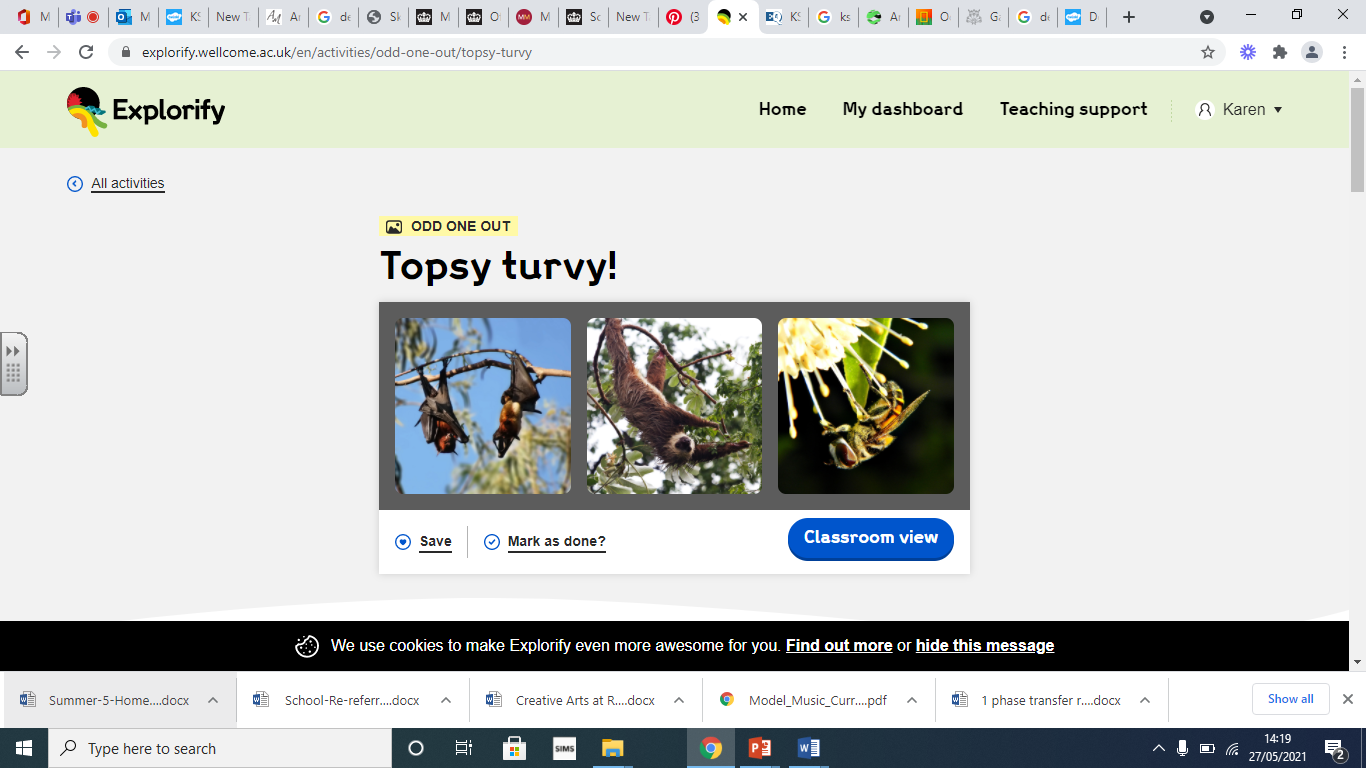 Summer Term 2 HomeworkThinking about plants, living things and habitatsCreate a fact file about your favourite living thing.Design a poster about your favourite living thing.Make a model or sculpture.Make an animation of an animal, plant or insect.Could you write a story about an animal?Design a bug hotel.Make a habitat                diorama.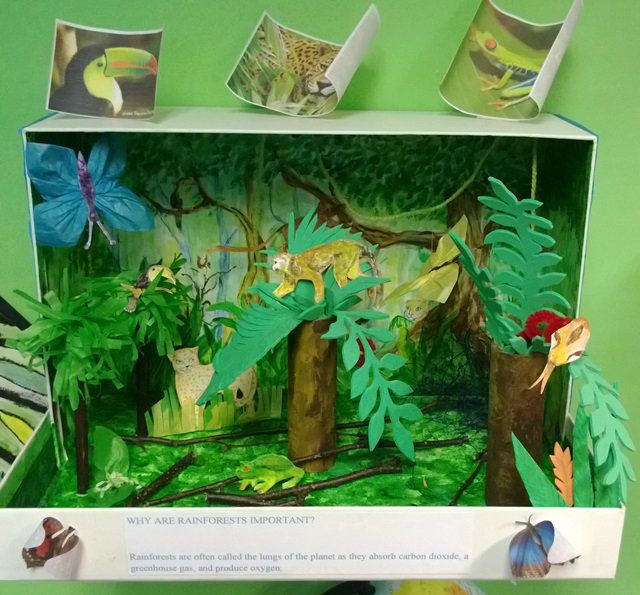 